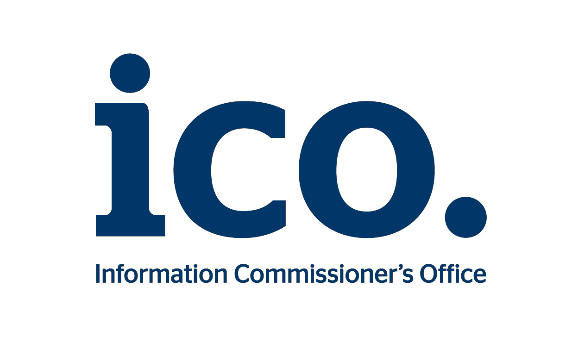 Information available from Leck St Peter’s CE Primary School under the model publication schemeThis template guide covers only information we currently hold. If we do not hold some of the information listed below, we will mark it as ‘not held’ in the table.Schedule of chargesThis describes how the charges have been arrived at and should be published as part of the guide.* the actual cost incurred Information to be published  How you can obtain the information CostClass 1 - Who we are and what we doInformation about us; our structures, locations and contactsCurrent information only (hard copy and/or website) HC=hard copyWEB=websiteContact details for the practice, postal and email address (if used). Where possible, named contacts with telephone number and email addressWEBHead teacher’s contact detailsWEBWho’s who in the schoolWEBWho’s who on the governing body / board of governors and selection criteria for appointmentGoverning body’s contact detailsWEBInstrument of Government / Articles of AssociationHC6p per B&W sheetSchool/academy prospectus WEBSchool/Academy session times and term datesWEBClass 2 – What we spend and how we spend itFinancial information about projected and actual income and expenditure, procurement, contracts and financial auditCurrent and previous financial year as a minimum(hard copy and/or website)Annual budget and financial statements HC6p per B&W sheetCapital fundingHC6p per B&W sheetFinancial Audits reportsHC6p per B&W sheetDetails of expenditure items over £2000 (published at least annually, where practical, at a more frequent quarterly or six-monthly interval)HC6p per B&W sheetStaff pay – details of senior staff salaries in bands of £ 5,000. For all other posts, identify levels of pay by salary rangeHC6p per B&W sheetStaff allowances and expenses that can be incurred or claimed, with totals paid to individual senior staff members HC6p per B&W sheetGovernors’ allowances that can be incurred or claimed, and a record of total payments made to individual governorsHC6p per B&W sheetProcurement and contracts we have entered into HC6p per B&W sheetDetails of any premiums we receive such as Pupil premium. HC6p per B&W sheetClass 3 – What our priorities are and how we are doingStrategies and plans, performance indicators, audits, inspections and reviewsCurrent information as a minimum(hard copy or website)Latest reports from regulators (Ofsted  - Summary
 - Full report - Post-inspection action planWEBExam and assessment resultsWEBPerformance tablesWEBThe school’s future plans. Eg. proposals for and any consultation on the future of our school/academy, such as a change in status. WEBSchool profile and performance data supplied to the English Government WEBData Protection impact assessments (in full or summary format) or any other impact assessment (eg Health & Safety Impact Assessment, Equality Impact Assessments etc), as appropriate and relevantHC6p per B&W sheetClass 4 – How we make decisionsDecision making processes and records of decisionsCurrent and previous three years as a minimum(hard copy or website)Admissions policy and, where applicable, admission decisions (eg application numbers/patterns of successful applicants, including criteria on which applications were successful)WEBAgendas and minutes of meetings of the governing body and its committees, unless an exemption applies to the information or parts of it.HC6p per B&W sheetClass 5 – Our policies and proceduresCurrent written protocols, policies and procedures for delivering our services and responsibilitiesCurrent information only (hard copy or website)School policies and other documents, such as behaviour policy, anti-bullying policy, eSafety, values and ethos etc.WEBSafeguarding and child protection, including protecting children’s personal data WEBEquality and Diversity (For Northern Ireland, equality scheme / statement in accordance with the Northern Ireland Act 1998)WEBPolicies and procedures relating to recruitment and human resources WEBSpecial educational needs WEBCustomer service and Complaints policies and procedures (including those covering handling requests for information and operating the publication scheme)WEBPay PolicyWEBRecords management (Information security policiesRecords retention, destruction and archive policies)Data protection (including information sharing and CCTV usage policies)WEBCharging regimes and policiesWEBClass 6 – Lists and RegistersCurrently maintained lists and registers only (this does not include the attendance register)(hard copy or website; some information may only be available by inspection)Curriculum circulars and statutory instrumentsn/aCCTV Details of the locations of any overt CCTV surveillance cameras operated by us or on our behalfNONEDisclosure logs, ie information provided in response to FOIA/EIR requestsHC6p per B&W sheetAsset register and Information Asset register HC INSPECTIONAny information we are currently legally required to hold in publicly available registers HC6p per B&W sheetClass 7 – The services we offerInformation about the services we offer, including leaflets, guidance and newsletters produced for the public and businessesCurrent information only(hard copy or website; some information may only be available by inspection)Extra-curricular activitiesWEBHC6p per B&W sheetOut of school clubsWEBServices for which we are entitled to recover a fee, together with those feesWEBRequests for paper copies of information EMAIL Our publications, leaflets, books and newslettersHCAdditional InformationAny information that is not itemised in the lists aboveTYPE OF CHARGEDESCRIPTIONBASIS OF CHARGEDisbursement costPhotocopying/printing @ 6p per sheet (black & white)Actual cost 1.5pPhotocopying/printing @ 10p per sheet (colour)Actual cost 10pPostageActual cost of Royal Mail standard 2nd classStatutory FeeIn accordance with the relevant legislation Other